Отправление автобуса каждую пятницус центра города (адрес уточнить у менеджера) или с Гайвы (ост. Рынок). До озера из Перми 900 км, 14-15 час.За сутки необходимо созвониться со своим менеджером и уточнить номер и марку Вашего автобуса.Посадка в автобус производится за 15-20 минут до отправления.Вещи необходимо разделить на 2 части: ручная кладь и багаж. Багаж убирается в багажное отделение и выдаётся уже в месте прибытия.В автобусе имеется:- телевизоры- кулер с горячей водой- чай, кофе, печенье, конфеты2 водителя и 1 сопровождающий постараются сделать Вашу поездку максимально комфортной.Не забудьте с собой:- пляжные принадлежности- надувную резиновую подушку можно использовать при лежании в озере- небольшая подушка и плед поможет легче перенести ночь в автобусеКомпания не несет ответственность за отклонения от расписания, несвоевременную подачу транспортного средства, возникшие вследствие обстоятельств непреодолимой силы (включая, но, не ограничиваясь: погодные условия, вооруженные нападения, действия госорганов и т.д., а также действия самих пассажиров, влияющие на исполнение обязательств) или других обстоятельств (поломка автобуса по дороге к месту отправления (прибытия), которые Компания, несмотря на предпринятые меры, не смогла предвидеть и предотвратить.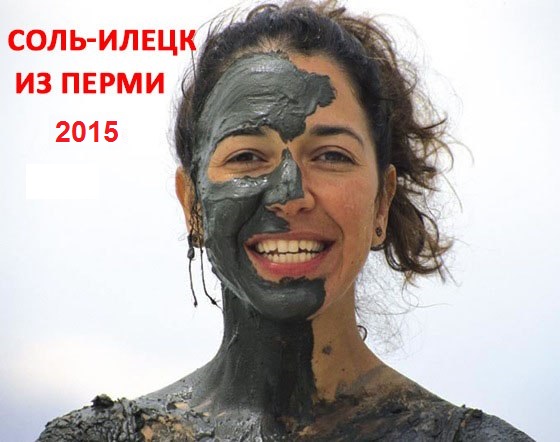 В случае смены автобуса возможны изменения мест  в автобусе!Просим Вас отнестись к возможным задержкам в пути с пониманием и терпением.Вход на озера платный, 100 рублей в будни и 200 рублей в выходные за 1 вход с человека. Для инвалидов ВОВ, инвалидов по здоровью, ветеранов труда и детей до 7 лет  вход бесплатный (по данным 2013г). Необходимо взять с собой удостоверение/свидетельство о рождении.Наши координаты:Пермь, Репина, 20, офис 41 (ДК Чехова)Тел. 246-93-88, 257-93-88ПАМЯТКАтуристуПравила проезда в автобусе:- Пассажир должен бережно обращаться с оборудованием автобуса, не допускать его порчи. - Распитие спиртных напитков и курение в салоне строго запрещается. - Запрещается ходить по салону и стоять в проходах во время движения автобуса. - Категорически запрещается ставить сумки в проходах. В целях безопасности движения проход должен быть свободным. - Мусор необходимо складывать в индивидуальные пакеты и выбрасывать в мусоросборник на стоянках.  - Пассажиры, нарушившие правила поведения в автобусе, высаживаются без компенсации стоимости проезда! - Пользоваться кипятком можно только во время стоянок, с разрешения, сопровождающего, во избежание несчастных случаев.- Внимательно следите за детьми, помните, что во время путешествия ответственность за ребенка несет родитель.- Перед отправлением автобуса с каждой стоянки просим Вас занять свое место, освободив проход по салону. Это позволит сопровождающему быстрее убедиться в присутствии всех туристов и ускорит отправление.- Компания за оставленные в автобусе вещи ответственности не несёт.Транспорт: Такси в Соль-Илецке- наиболее удобный вид городского транспорта, поездка по городу 40-60 р.Оздоровление и лечение в г. Соль-Илецк: Более 20 минут в день купаться в соленых озерах не следует. Наиболее благоприятный режим отдыха после купания – пребывание на берегах озер в тени – воздушная ванная, непродолжительное пребывание на солнце – солнечная ванна.Лучшее время купания с 8:00 до 11:00 и с 17:00 до 21:00Показания для взрослых:   1. Болезни опорно-двигательного  аппарата (артриты, полиартриты, болезни позвоночника, нетуберкулезного происхождения, остеомиелиты  нетуберкулезной этиологого, трофические язвы, переломы с замедленной консолидацией, перелом  с избыточной костной мазолью, контрактурами суставов в стадии ремиссии);2. Болезни нервной системы (последствия травм периферической и центральной нервной системы, радикулы, невриты)3. Болезни женской половой сферы воспалительной этиологии, первичное и вторичное бесплодие.Противопоказания для взрослых:1. Заболевания сердечно-сосудистой системы (пороки сердца, явления выраженного атеросклероза, гипертоническая болезнь 2-3 стадии, аневризма аорты, ИБС) изменения на ЭКГ в виде диффузных изменений, нарушение реполяризации желудочков, постинфарктный кардиосклероз, сердечная недостаточность, стенокардия, аритмия, мерцательная артерия, экстрасистолия, тахикардия и брадикардия);2. Туберкулез всех органов;3. Заболевание крови (в том числе выраженная анемия);4. Злокачественные новообразования;5. Нефриты и нефрозы, хронический гломерулонефрит, пиелонефрит, мочекаменная болезнь;6. Инфекционные заболевания, в том числе венерические;     7. Резко выраженное истощение организма;8. Беременность во все сроки;9.Эмфизема легких, бронхиальная астма, бронхоэктатическая болезнь, легочная, сердечная недостаточность, пневмосклероз легких;10. Эпилепсия, психические заболевания, наркомания;11. Тирекотоксикоз, сахарный диабет и несахарный диабет, гипотиреоз;12. Гормонозависимые состояния;13. Обострение болезни.Показания для детей:Врожденный вывих бедра (на раннем через год после консервативного и оперативного лечения);Остеоартрозы суставов;Остеохондрозы позвоночника;Сколиозы 1-4 степени;Контрактуры суставов (после ожогов, переломов);ДЦП;Заболевания и последствия травм центральной и периферической нервной системы;Функциональное заболевание нервной системы (энурез, неврозы, церебрастенический синдром);Заболевания кожи: аллергодерматит, экзема, псориаз.Противопоказания для детей: Острые психические состояния; Грубые психические и асоциальные формы поведения; Умственно отсталые дети со средней и тяжелой формой олигофрении, грубой задержкой психического развития; Судорожный синдром, эпилепсия; Выраженные астенические состояния; Бронхиальная астма в обострении, гормонозависимая бронхиальная астма; На лечение принимаются больные способные к самостоятельному передвижению.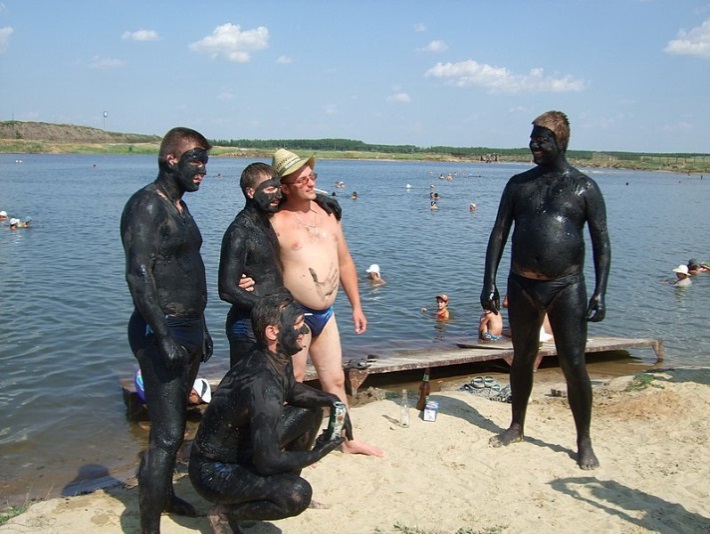 